Уважаемые получатели социальных услуг!Сообщаем Вам для сдачи пакетов документов на все виды государственных услуг в многофункциональный центр, нужно записаться по телефону 8-391-74-3-14-52 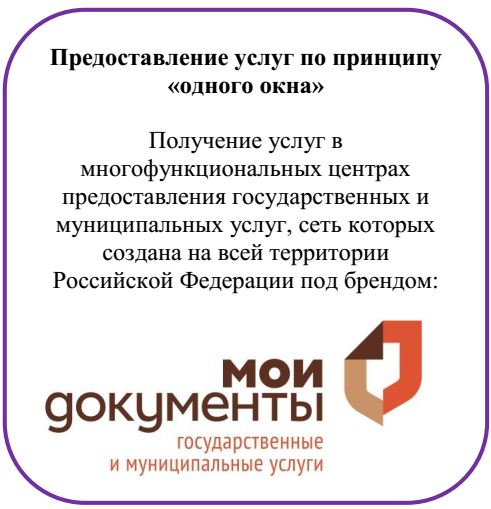 